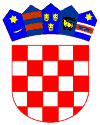 REPUBLIKA HRVATSKAOSJEČKO-BARANJSKA ŽUPANIJANa temelju članka 30. Statuta Općine Vladislavci („Službeni glasnik“ Općine Vladislavci br. 3/13, 3/17, 2/18, 4/20,5/20- pročišćeni tekst,  8/20, 2/21 i 3/21-pročišćeni tekst), Općinsko vijeće Općine Vladislavci na svojoj 24. sjednici, održanoj dana 16. ožujka 2023. godine,  donosiODLUKU o izmještanju spomenika formiranja Kotarskog komiteta KPH-Osijek u DopsinuI.Spomenik formiranja Kotarskog komiteta KPH-Osijek u Dopsinu, postavljen ispred Društvenog doma u Dopsinu u ulici J.J. Strossmayera 70, na k.č.br. 151, k.o. Dopsin, zbog adaptacije javne površine ispred Društvenog doma u Dopsinu premjestit će se na mjesno groblje u Dopsinu. II.Trošak premještanja spomenika iz točke I. ove Odluke u cijelosti će podmiriti Općina Vladislavci. III.Ova Odluka stupa na snagu danom donošenja, i objavit će se u „Službenom glasniku“ Općine Vladislavci.KLASA:  612-08/21-01/02URBROJ: 2158-41-01-23-3Vladislavci, 16. ožujka  2023. PredsjednikOpćinskog vijećaKrunoslav Morović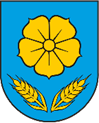 OPĆINA VLADISLAVCIOPĆINSKO VIJEĆE